Allegato ADOMANDA DI PARTECIPAZIONE ALL’AVVISO UNICO per la selezione ed il reclutamento di formatori esperti per la Formazione del personale scolastico per la transizione digitale nelle scuole statali (D.M. 66/2023) – Linea di investimento M4C1I2.1 - Didattica digitale integrata e formazione sulla transizione digitale del personale scolastico Codice progetto: M4C1I2.1-2023-1222-P-35217 - Titolo: “FORMAMENTIS”CUP I44D23003330006 (allegare copia documento d’identità in corso di validità)Al Dirigente Scolasticodell’Istituto Comprensivo Don Milani di VimercateIl/la sottoscritto/a _________________________________________________________________ nato/a a _________________________________________ il ______________________________ residente a ________________________________ Provincia di ___________________ Via/Piazza _________________________________________________________ n. _________ Codice Fiscale ____________________________________, in qualità di _________________________________ consapevole che la falsità in atti e le dichiarazioni mendaci sono punite ai sensi del codice penale e delle leggi speciali in materia e che, laddove dovesse emergere la non veridicità di quanto dichiarato, si avrà la decadenza dai benefici eventualmente ottenuti ai sensi dell’art. 75 del D.P.R. n. 445 del 28 dicembre 2000 e l’applicazione di ogni altra sanzione prevista dalla legge, nella predetta qualità, ai sensi e per gli effetti di cui agli artt. 46 e 47 del summenzionato D.P.R.,CHIEDEdi essere ammesso/a a partecipare alla procedura per la selezione e il reclutamento di formatore esperto per la realizzazione dei percorsi formativi nell’ambito della linea di investimento M4C1I2.1 - Didattica digitale integrata e formazione sulla transizione digitale del personale scolastico – Titolo del Progetto: “FORMAMENTIS”In particolare, si candida per il/i seguente/i ruolo/i e la/le seguente/i attività:A tal fine, dichiara, sotto la propria responsabilità:che i recapiti presso i quali si intendono ricevere le comunicazioni sono i seguenti:residenza: _____________________________________________________________indirizzo posta elettronica ordinaria: ________________________________________indirizzo posta elettronica certificata (PEC): __________________________________numero di telefono: _____________________________________________________,autorizzando espressamente l’Istituzione scolastica all’utilizzo dei suddetti mezzi per effettuare le comunicazioni;di essere informato/a che l’Istituzione scolastica non sarà responsabile per il caso di dispersione di comunicazioni dipendente da mancata o inesatta indicazione dei recapiti di cui al comma 1, oppure da mancata o tardiva comunicazione del cambiamento degli stessi;di aver preso visione del Decreto e dell’Avviso e di accettare tutte le condizioni ivi contenute;di aver preso visione dell’informativa relativa alla privacy presente nell’Avviso;di prestare il proprio consenso, ai fini dell’espletamento della procedura in oggetto e del successivo conferimento dell’incarico, al trattamento dei propri dati personali ai sensi dell’art. 13 del Regolamento (UE) 2016/679 e del D.Lgs. 30 giugno 2003, n. 196.Ai fini della partecipazione alla procedura in oggetto, il/la sottoscritto/a DICHIARA ALTRESÌdi possedere i requisiti di ammissione alla selezione in oggetto di cui all’Avviso e, nello specifico, di: avere la cittadinanza italiana o di uno degli Stati membri dell’Unione europea; avere il godimento dei diritti civili e politici; non essere stato escluso/a dall’elettorato politico attivo;possedere l’idoneità fisica allo svolgimento delle funzioni cui la presente procedura di selezione si riferisce;non aver riportato condanne penali e di non essere destinatario/a di provvedimenti che riguardano l’applicazione di misure di prevenzione, di decisioni civili e di provvedimenti amministrativi iscritti nel casellario giudiziale; non essere sottoposto/a a procedimenti penali;non essere stato/a destituito/a o dispensato/a dall’impiego presso una Pubblica Amministrazione;non essere stato/a dichiarato/a decaduto/a o licenziato/a da un impiego statale;non trovarsi in situazione di incompatibilità, ai sensi di quanto previsto dal D.Lgs. n. 39/2013 e dall’art. 53, del D.Lgs. n.165/2001; ovvero, nel caso in cui sussistano situazioni di incompatibilità, che le stesse sono le seguenti:________________________________________________________________________________________________________________________________________________________________________________________________________________________________;non trovarsi in situazioni di conflitto di interessi, anche potenziale, ai sensi dell’art. 53, comma 14, del d.lgs. n. 165/2001, che possano interferire con l’esercizio dell’incarico;di essere in possesso dei seguenti requisiti:Si allega alla presente curriculum vitae sottoscritto contenente una autodichiarazione di veridicità dei dati e delle informazioni contenute, ai sensi degli artt. 46 e 47 del D.P.R. 445/2000, nonché fotocopia del documento di identità in corso di validità.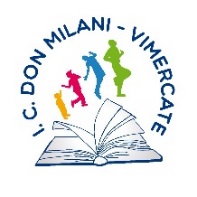 Istituto Comprensivo “don Lorenzo Milani”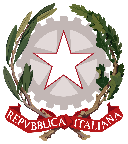 M.I.Via Pietro Mascagni – 20871 Vimercate (MI)Tel. 039/667522 c.f. 87004970155 – codice univoco UFJXICe-mail:mbic8ex001@istruzione.it -mbic8ex001@pec.istruzione.itwww.icsdonmilanivimercate.edu.itM.I.CandidaturaRuoloPercorsoNumero e tipo di percorsi FormatoreEspertoLABORATORI DI FORMAZIONE SUL CAMPO:FORMAZIONE STEM CON DIDATTICA “MONTESSORI”Fino ad un massimo di 2 (specificare)Formatore espertoLABORATORI DI FORMAZIONE SUL CAMPO:FORMAZIONE STEM CON DIDATTICA “SENZA ZAINO”Fino ad un massimo di 2 (specificare)Formatore espertoPERCORSI DI FORMAZIONE TRANSIZIONE DIGITALE:FORMAZIONE STEM PER DOCENTI DI SCUOLA DELL’INFANZIAn.1 percorso disponibileFormatoreEspertoLABORATORI DI FORMAZIONE SUL CAMPO:FORMAZIONE STEM PER DOCENTI DI SCUOLA DELL’INFANZIAn.1 percorso disponibileTITOLI DI STUDIOMAX 25 per docenti esperti, 45 per formatori espertiLaurea vecchio ordinamento o quinquennale attinente alle discipline afferenti al percorso formativo (per i soli percorsi 1 e 2 saranno valutati, oltre alla laurea in scienze della formazione, anche i diplomi di laurea in matematica, scienze biologiche, ingegneria, informatica ed affini)punti 5 per ogni laureamax 10 puntiLaurea triennale (nuovo ordinamento) attinente alle discipline afferenti al percorso formativo (si valuta solo nel caso di assenza di laurea quinquennale o vecchio ordinamento -per i soli percorsi 1 e 2 saranno valutati, oltre alla laurea in scienze della formazione, anche i diplomi di laurea in matematica, scienze biologiche, ingegneria, informatica ed affini)punti 3 per ogni laureamax 6  puntiAltra laureapunti 2,5 per ogni laureamax 5 puntiCorsi di specializzazione, perfezionamento e abilitazioni specifiche attinenti al percorso formativo (master, dottorato di ricerca, SISS…)punti 2 per ogni corso di durata almeno annualemax 4 puntiTITOLI PROFESSIONALIMAX 25, 45 per formatori espertiEsperienze pregresse di formazione in attività affini al presente progetto nell’ordine di scuola (almeno 20 ore), anche per conto di Enti/Associazioni del settorepunti 2 per ogni esperienzaEsperienze pregresse di formazione in attività affini al presente progetto in altri ordini di scuola (almeno 20 ore), anche per conto di Enti/Associazioni del settorepunti 1 per ogni esperienzaEsperienze pregresse di docenza/formazione in universitàpunti 2 per ogni annoSERVIZIMAX 25Per ogni anno di servizio di ruolo (per i percorsi 1 e 2 saranno computati soltanto gli anni di servizio in classi ad indirizzo Montessori o a modello Senza Zaino)punti 5Per ogni anno di servizio di pre-ruolo (per i percorsi 1 e 2 saranno computati soltanto gli anni di servizio in classi ad indirizzo Montessori o a modello Senza Zaino)punti 2.5Luogo e dataFirma del Partecipante_______________, __________________________________________